Nabídka individuálních konzultací k Jednotné žádosti a Portálu farmářeNa pátek 28. dubna 2023 nabízíme individuální konzultace s akreditovaným poradcem Ing. Lubomírem Smrčkem k Jednotné žádosti a Portálu farmáře.S účastníky konzultací budou řešeny konkrétní požadavky nezbytné pro plnění dotačních a legislativních potřeb. Termín konání: 28. dubna 2023 Časová dotace: 30 min(Budou vypsány jednotlivé časy, na které se přihlásí vždy pouze jedna osoba.)Lokalita: Ústí nad Orlicí (Tvardkova 1191, kancelář společnosti Agrovenkov)Cena: 600,-Konzultace se uskuteční, pokud bude přihlášeno minimálně 14 účastníků.V případě Vašeho zájmu o konzultaci prosím o zaslání přihlášky 
do 24. dubna na e-mailovou adresu: vanousova@agrovenkov.comNa základě Vaší přihlášky budete kontaktováni ohledně dohodnutí přesného času Vaší konzultace.Ing. Petra Vaňousová, ředitelkaAGROVENKOV o.p.s.
Informační středisko pro rozvoj zemědělství a venkova Pardubického kraje
tel.: 604 676 429
https://www.agrovenkov.com/
https://www.facebook.com/agrovenkov
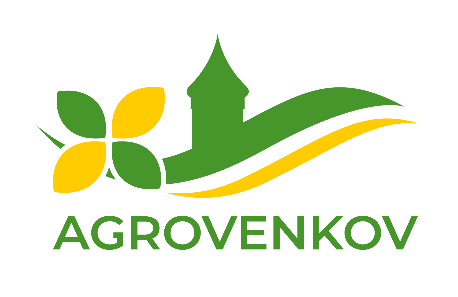 Přihláškak individuální konzultaci „Jednotné žádosti a Portálu farmáře“,
dne 28. dubna 2023Jméno:……………………………………………………………………………………….Organizace, firma:…..………………………………………………………………….E-mail:…………………………………………………………………………………………Telefon:……………………………………………………………………………………….